  中山醫學大學附設醫院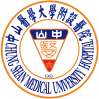 離職移交程序單(無員工代號之研究助理適用)※離職日可完成次序1→2→3→4，若離職當日遇假日，請延後一上班日辦理。※完成此程序單後，請連同識別證繳回人資室，謝謝!離職人(簽章):中華民國      年      月      日性質□進駐□非進駐□進駐□非進駐姓名職稱歸屬院區■大慶□中興■大慶□中興■大慶□中興到職日期  年    月    日  年    月    日移交原因■離職□退休□資遣□其它_________■離職□退休□資遣□其它_________■離職□退休□資遣□其它_________離職日期  年    月    日  年    月    日次序單位應辦事項應辦事項應辦事項經辦人簽章經辦人簽章1所屬單位_________________(請自行填寫)□承辦業務移交完成□物品移交完成(如:鑰匙、電腦…等)□承辦業務移交完成□物品移交完成(如:鑰匙、電腦…等)□承辦業務移交完成□物品移交完成(如:鑰匙、電腦…等)2臨床試驗中心(行政大樓9樓)□物品移交完成(如:鑰匙、電腦、鐵櫃…等其它_______________________________)。□委託執行試驗費繳交完成確認□物品移交完成(如:鑰匙、電腦、鐵櫃…等其它_______________________________)。□委託執行試驗費繳交完成確認□物品移交完成(如:鑰匙、電腦、鐵櫃…等其它_______________________________)。□委託執行試驗費繳交完成確認3財管室出納組(行政大樓5樓)結清應繳款項$_______結清應繳款項$_______結清應繳款項$_______4人力資源室(誠愛樓14樓)※確認完成會辦流程※確認完成會辦流程※確認完成會辦流程